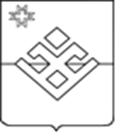   ПОСТАНОВЛЕНИЕАдминистрации муниципального образования «Яганское»от 10 февраля 2020 года                                                                          № 11с. ЯганВ соответствии с Федеральным законом от 06 октября 2003 года № 131-ФЗ «Об общих принципах организации местного самоуправления в Российской Федерации», протестом Прокуратуры Малопургинского района от 30.01.2020г. № 42-2020/6245, руководствуясь Уставом муниципального образования «Яганское», Администрация муниципального образования «Яганское» ПОСТАНОВЛЯЕТ:1. Постановление Администрации муниципального образования «Яганское» от 21.05.2019 года № 27 (в редакции от 09.12.2019 г. № 72) «Об утверждении Порядка формирования, ведения, ежегодного дополнения  и опубликования Перечня муниципального имущества муниципального образования «Яганское», предназначенного для предоставления во владение и (или) в пользование субъектам малого и среднего предпринимательства и организациям, образующим инфраструктуру поддержки субъектов малого и среднего предпринимательства» признать утратившим силу. 2. Опубликовать настоящее постановление на официальном сайте муниципального образования «Яганское».                                                                                                                        Глава муниципального образования «Яганское»                   Р.Р. Ахунов   О признании утратившим силу постановления Администрации муниципального образования «Яганское» от 21.05.2019г. № 27 «Об утверждении Порядка формирования, ведения, ежегодного дополнения  и опубликования Перечня муниципального имущества муниципального образования «Яганское», предназначенного для предоставления во владение и (или) в пользование субъектам малого и среднего предпринимательства и организациям, образующим инфраструктуру поддержки субъектов малого и среднего предпринимательства»